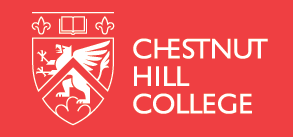 PHMC GrantRegistration Form1. First and Last Name:________________________________________________________________________2. Email Address: _________________________________________________________________________3. Phone: _________________________________________________________________________4. Race/Ethnicity: _________________________________________________________________________5. Employer: _________________________________________________________________________6. Program STAR Level:_________________________________________________________________________7. Program Zip Code:_________________________________________________________________________ 8. Job Title:_________________________________________________________________________________9. Age Group Served:__________________________________________________________________________________ 10. Verified Student PA Keys Profile Updated: Yes or No11. Registry ID No. _________________________________________________________________________________12. Are you currently registered for classes at CHC? If so, for how many credits? __________________________________________________________________________________13. Are you enrolled in Degree Program: Yes or No 	Please complete this form and return to adultdegree@chc.edu